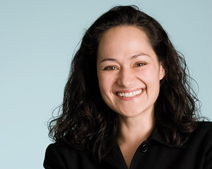 P. Miyoko SatoMemberPMSato@mintz.comOne Financial Center, Boston, MA
+1.617.348.1896
www.publicfinancematters.comPRACTICESBondholder & Trustee Representation / Distressed DebtPublic FinanceSwaps & DerivativesUnderwriters’ CounselBankruptcy, Restructuring & Commercial LawINDUSTRIESFinancial ServicesEDUCATIONNortheastern University (JD, 1997)BAR ADMISSIONSMassachusettsMiyoko has practiced in Mintz Levin’s Boston office since 1998. Her practice primarily involves representation of mutual fund companies, investment advisory firms, insurance companies, and other institutional investors in connection with their investments in tax-exempt securities. Her particular focus is in the area of high-yield, tax-exempt securities, in both new money and workout transactions.She has extensive experience in all areas of public finance, including general obligation bonds, revenue bonds, tax increment financings, securitizations of tax-exempt bonds, and project financings. Miyoko has represented institutional investors, bond insurers, and indenture trustees in workouts, restructurings, capital recoveries, and bankruptcies. She has served as bond counsel and underwriters’ counsel, and has counseled clients on derivative products.Before joining the firm, Miyoko served as a law clerk for the Massachusetts Superior Court, where she prepared memoranda and draft decisions on a broad spectrum of both civil and criminal law issues.Professional & Community InvolvementMember, National Association of Bond Lawyers